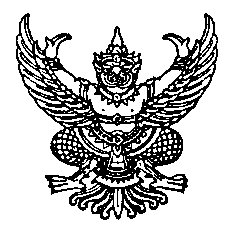 ข้อบังคับมหาวิทยาลัยธรรมศาสตร์ว่าด้วยการจัดการบริการทางการแพทย์และการสาธารณสุข ในสถานการณ์การแพร่ระบาดของโรคติดเชื้อไวรัสโคโรนา 2019 พ.ศ. ๒๕๖๔	ตามที่ได้มีประกาศสถานการณ์ฉุกเฉินในทุกเขตท้องที่ทั่วราชอาณาจักรตั้งแต่วันที่ ๒๖ มีนาคม  พ.ศ. ๒๕๖๓ และต่อมาได้ขยายระยะเวลาการบังคับใช้ประกาศสถานการณ์ฉุกเฉินดังกล่าวออกไปเป็นระยะอย่างต่อเนื่องจนถึงปัจจุบัน นั้น 	เพื่อให้การให้บริการทางการแพทย์และการสาธารณสุขแก่ประชาชน ซึ่งเป็นภารกิจเกี่ยวกับการให้บริการทางวิชาการและวิชาชีพแก่สังคมในสถานการณ์การแพร่ระบาดของโรคติดเชื้อไวรัสโคโรนา 2019 
ที่อาจเกิดขึ้นได้ในอนาคตซึ่งอยู่ในหน้าที่และความรับผิดชอบของโรงพยาบาลธรรมศาสตร์เฉลิมพระเกียรติและคณะวิชาทางด้านวิทยาศาสตร์สุขภาพของมหาวิทยาลัยธรรมศาสตร์เป็นไปอย่างมีประสิทธิภาพ ตามมาตรา ๗ แห่งพระราชบัญญัติมหาวิทยาลัยธรรมศาสตร์ พ.ศ. ๒๕๕๘ 	อาศัยอำนาจตามความในมาตรา ๒๓ (๒) (๔) และมาตรา ๑๔ (๑) (๔) และ (๑๑) แห่งพระราชบัญญัติมหาวิทยาลัยธรรมศาสตร์ พ.ศ. ๒๕๕๘ สภามหาวิทยาลัยในการประชุมครั้งที่ ๘/๒๕๖๔ 
เมื่อวันที่ ๑๖ สิงหาคม พ.ศ. ๒๕๖๔ จึงออกข้อบังคับมหาวิทยาลัยธรรมศาสตร์ว่าด้วยการจัดการบริการทางการแพทย์และการสาธารณสุขในสถานการณ์การแพร่ระบาดของโรคติดเชื้อไวรัสโคโรนา 2019 พ.ศ. ๒๕๖๔ ไว้  ดังนี้	ข้อ ๑ ข้อบังคับนี้ให้ใช้บังคับตั้งแต่วันถัดจากวันประกาศเป็นต้นไป 	ข้อ ๒ ในข้อบังคับนี้ 	“การให้บริการทางการแพทย์และการสาธารณสุข”  ให้หมายความรวมถึง  การป้องกันหรือบําบัดโรค  การรักษาพยาบาล  การควบคุมและฟื้นฟูสุขภาพ  ตลอดจนการดําเนินการอื่นใดที่เกี่ยวข้อง  ได้แก่  จัดหา  ผลิต  ขาย  หรือนําเข้า  หรือขออนุญาตและออกใบอนุญาต  การขึ้นทะเบียนยา  วัคซีน  เวชภัณฑ์  อุปกรณ์ทางการแพทย์  และสิ่งอื่นที่จําเป็นหรือเกี่ยวข้องในการดําเนินการดังกล่าว  ทั้งที่ดําเนินการในประเทศและในต่างประเทศ 	ข้อ ๓ ให้อธิการบดีเป็นผู้แทนของมหาวิทยาลัยในกิจการที่เกี่ยวข้องกับการจัดการบริการทางการแพทย์และการสาธารณสุขในสถานการณ์การแพร่ระบาดของโรคติดเชื้อไวรัสโคโรนา 2019 และให้มีอํานาจในการตกลงความร่วมมือกับหน่วยงานของรัฐหรือเอกชน ทั้งในและต่างประเทศ  หรือองค์การระหว่างประเทศ 	อธิการบดีอาจมอบหมายหรือมอบอํานาจ  ให้หน่วยงานของรัฐอื่นใด หน่วยงานภาคเอกชน  บุคคล  ทั้งในและต่างประเทศหรือผู้ปฏิบัติงานในมหาวิทยาลัยผู้ใดเป็นผู้ได้รับมอบหมาย หรือได้รับมอบอำนาจดำเนินการแทนได้	ข้อ ๔ การจัดการบริการทางการแพทย์และการสาธารณสุขแก่ประชาชนในสถานการณ์การแพร่ระบาดของโรคติดเชื้อไวรัสโคโรนา 2019 ตามข้อบังคับฉบับนี้ ให้ดำเนินการโดยคำนึงถึงประโยชน์ที่ประชาชนจะได้รับเป็นสำคัญ  โดยให้พิจารณาถึงความสอดคล้องกับนโยบายของรัฐบาล  มติคณะรัฐมนตรีที่เกี่ยวข้องกับมหาวิทยาลัยธรรมศาสตร์เป็นการเฉพาะ  และกฎหมายอื่นที่เกี่ยวข้อง 	ให้อธิการบดีรายงานการดําเนินการตามข้อบังคับฉบับนี้ให้สภามหาวิทยาลัยทราบเป็นระยะ	 	ข้อ ๕ ยา  วัคซีน  เวชภัณฑ์  อุปกรณ์ทางการแพทย์  และอื่น ๆ  ที่จําเป็น  ที่มหาวิทยาลัยจัดหามาเพื่อการให้บริการสาธารณสุขในสถานการณ์การแพร่ระบาดของโรคติดเชื้อไวรัสโคโรนา 2019  ถือเป็นทรัพย์สินของมหาวิทยาลัยที่ใช้เพื่อประโยชน์เกี่ยวกับการศึกษา การวิจัยการบริการทางวิชาการย่อมไม่อยู่ในความรับผิดแห่งการบังคับคดีและการบังคับทางปกครอง  ทั้งนี้  ตามมาตรา  ๑๘  แห่งพระราชบัญญัติมหาวิทยาลัยธรรมศาสตร์ พ.ศ. ๒๕๕๘					   ประกาศ  ณ  วันที่         สิงหาคม พ.ศ.  ๒๕๖๔						(ศาสตราจารย์พิเศษ นรนิติ  เศรษฐบุตร)			                                  นายกสภามหาวิทยาลัยธรรมศาสตร์